NATIONAL RESTAURANT EXCHANGE (978)715-5405     Fax: (978)-883-3027nerestaurants@yahoo.comLISTING INFORMATION TYPE OF BUSINESS:  EXCELLENT NY STYLE PIZZA SHOP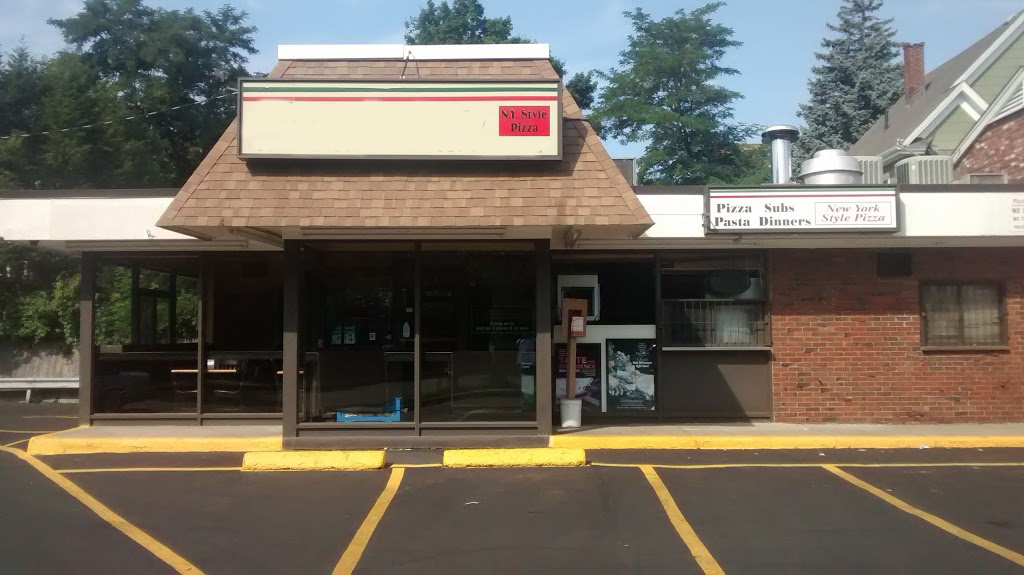 LOCATION:  Wakefield areaSELLING PRICE:   $189,000                        DOWN PAYMENT:  only $100,000SALES VOLUME:  strong $14K/wk.		% DELIVERY: LEASE: $3,000/mo. (includes NNN)           YRS. LEFT:  3 yrs. New lease availableAwesome landlordSQUARE FOOTAGE:  2000 SF.HOURS OF OPERATION:  10-9/ 7 DaysSEATING:  inside 34 seatsCOMMENTS:  Known throughout the region for their New York style pizza, subs, and salads. This is a nice store. Located in a busy section of town. Nice free standing building. Store has 34 seats and is set up for high volume. Current owner is not taking advantage of any social media marketing such as Face Book, Twitter, etc. This location with a seasoned operator can easily do $20K plus a wk. Equipment is all new. Flat top grill, refrigeration, salad units, all under transferable warranty.Call Mr. Williams @ 978-715-5405 or email nerestaurants@yahoo.com for a private showing.